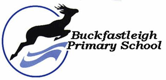 KS2 TEACHERSALARY:  MPS/UPSLOCATION: Buckfastleigh Primary SchoolJOB TERM: Permanent APPOINTMENT TYPE: Term-timeHOURS: Full-timeSTART DATE: September 2020CLOSING DATE:  Thursday 7th May 2020 (9am)INTERVIEW DATE: TBCDo you build a strong RAPPORT with children?Are you CREATIVE and a TEAM player?Do you enjoy making learning RELEVANT and REAL?Are you RIGOROUS and have HIGH EXPECTATIONS for yourself and the children?Then Buckfastleigh Primary School could be the place for YOU!We are looking for a KS2 teacher with a great sense of humour and positive attitude to join our team at Buckfastleigh Primary School which is part of Westcountry School’s Trust.  We are a single form entry school with a passion for giving children fantastic learning experiences and we are looking for a proactive teacher who can join us on our journey of school improvement.  The post offers a brilliant opportunity to play a major role in developing the school and influencing school improvement.  At Buckfastleigh, we believe all children deserve to be…“Safe, respected and ready to step out into the world.”  Buckfastleigh Primary School is at the heart of the community on the edge of Dartmoor.  There are fantastic learning opportunities right on our doorstep and we are looking for teachers who can unlock those.The successful candidate will;Encourage a love of learning in their classroom.Be able to build great relationships with children.Be committed to achieving high standards across the school.Have high expectations for learning and behaviour Have effective interpersonal skills with the ability to work with staff, governors and parents.We can offer you:The freedom to get on with what you do best – teach.A friendly professional team committed to achieving the very best for the childrenExcellent opportunities for continuing professional development through WeSTEnthusiastic and supportive governors and parentsLovely children who deserve the bestA virtual tour of the school will be added to the website in the coming days so please look out for that at https://www.buckfastleigh.devon.sch.uk/ Please email our administrator Kirsty Sparks if you would like to arrange an informal chat about the school with a member of the senior leadership team – admin@buckfastleigh.devon.sch.ukIf you believe you can demonstrate the dedication, skills and passion required, we look forward to receiving your application. Application form and job description are available to download from www.westst.org.ukPlease indicate on your application form any particular areas of interest or strengths which you can bring to this role.  This role requires the ability to fulfil all spoken aspects of the role with confidence and fluency in English.We are committed to safeguarding and promoting the welfare of children and young people and expect all staff and volunteers to share this commitment.  An enhanced DBS disclosure is required for this post.Completed applications should be sent through to admin@buckfastleigh.devon.sch.uk by 9am on Thursday 7th May.